ORGANOGRAMA INSTITUTO CEM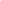 Conforme Estatuto Vigente - Capitulo III – Da Organização AdministrativaAtualizado 12 de Janeiro de 2021